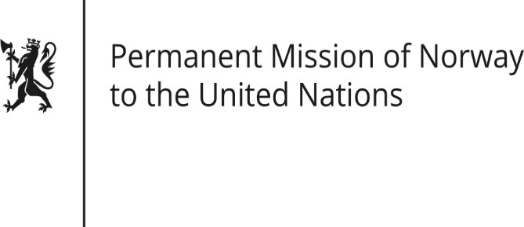 STATEMENT
38th UPR session of the Human Rights Council 
on the human rights situation in Mozambique
 as delivered by Ambassador Tine Mørch Smith, 
Permanent Representative of Norway4 May 2021Check against deliveryMadame President,        Norway recommends that Mozambique:
First; ensures humanitarian access to affected communities in conflict zones, and investigates human rights violations and abuses and holds those responsible to account;Second; consolidates all electoral laws and regulations into one integrated electoral legal framework, and establishes a permanent and reliable voter registration system;Third; ensures that on-going revisions and reforms of media laws protect freedom of expression and media freedom, promote media pluralism, and are based on stakeholder consultations; Fourth; protects children’s rights of access to health and education, and puts in place measures to prevent all kinds of violence against children; Fifth; implements a national action plan on discrimination against persons with albinism, with concrete indicators and a timeline with regard to ensuring access to health, education, employment and social integration.Thank you.